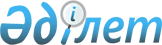 Об утверждении Положения о государственном учреждении "Отдел внутренней политики Актогайского района"
					
			Утративший силу
			
			
		
					Постановление акимата Актогайского района Павлодарской области от 24 февраля 2015 года № 31. Зарегистрировано Департаментом юстиции Павлодарской области 17 марта 2015 года № 4368. Утратило силу постановлением акимата Актогайского района Павлодарской области от 14 февраля 2017 года № 28 (вводится в действие со дня его первого официального опубликования)      Сноска. Утратило силу постановлением акимата Актогайского района Павлодарской области от 14.02.2017 № 28 (вводится в действие со дня его первого официального опубликования).

      В соответствии со статьей 31 Закона Республики Казахстан от 23 января 2001 года "О местном государственном управлении и самоуправлении в Республике Казахстан", Законом Республики Казахстан от 1 марта 2011 года "О государственном имуществе", Указом Президента Республики Казахстан от 29 октября 2012 года № 410 "Об утверждении Типового положения государственного органа Республики Казахстан", акимат Актогайского района ПОСТАНОВЛЯЕТ:

      1. Утвердить прилагаемое Положение о государственном учреждении "Отдел внутренней политики Актогайского района" (далее - Положение).

      2. Руководителю государственного учреждения "Отдел внутренней политики Актогайского района" обеспечить государственную регистрацию Положения в установленном законодательством порядке в органах юстиции.

      3. Контроль за исполнением данного постановления возложить на курирующего заместителя акима района.

      4. Настоящее постановление вводится в действие со дня его первого официального опубликования.

 Положение
о государственном учреждении
"Отдел внутренней политики Актогайского района"
1. Общие положения      1. Государственное учреждение "Отдел внутренней политики Актогайского района" является государственным органом Республики Казахстан, осуществляющим руководство в сфере внутренней политики на территории Актогайского района.

      2. Государственное учреждение "Отдел внутренней политики Актогайского района" ведомств не имеет.

      3. Государственное учреждение "Отдел внутренней политики Актогайского района" осуществляет свою деятельность в соответствии с Конституцией и законами Республики Казахстан, актами Президента и Правительства Республики Казахстан, иными нормативными правовыми актами, а также настоящим Положением.

      4. Государственное учреждение "Отдел внутренней политики Актогайского района" является юридическим лицом в организационно-правовой форме государственного учреждения, имеет печать и штампы со своим наименованием на государственном языке, бланки установленного образца, в соответствии с законодательством Республики Казахстан счета в органах казначейства.

      5. Государственное учреждение "Отдел внутренней политики Актогайского района" вступает в гражданско-правовые отношения от собственного имени.

      6. Государственное учреждение "Отдел внутренней политики Актогайского района" имеет право выступать стороной гражданско-правовых отношений от имени государства, если оно уполномочено на это в соответствии с законодательством.

      7. Государственное учреждение "Отдел внутренней политики Актогайского района" по вопросам своей компетенции в установленном законодательством порядке принимает решения, оформляемые приказами руководителя государственного учреждения "Отдел внутренней политики Актогайского района".

      8. Структура и лимит штатной численности государственного учреждения "Отдел внутренней политики Актогайского района" утверждаются в соответствии с действующим законодательством.

      9. Местонахождение государственного учреждения "Отдел внутренней политики Актогайского района": Республика Казахстан, Павлодарская область, 140200, Актогайский район, село Актогай, улица Алина, 97.

      10. Полное наименование государственного учреждения - "Ақтоғай ауданының ішкі саясат бөлімі" мемлекеттік мекемесі, государственное учреждение "Отдел внутренней политики Актогайского района".

      11. Режим работы государственного учреждения "Отдел внутренней политики Актогайского района" устанавливается правилами внутреннего трудового распорядка и не должен противоречить нормам трудового законодательства Республики Казахстан.

      Режим работы государственного учреждения "Отдел внутренней политики Актогайского района" устанавливается в следующем порядке: с 9.00 до 18.30 часов, обеденный перерыв с 13.00 до 14.30 часов при пятидневной рабочей неделе, выходные дни: суббота-воскресенье.

      12. Учредителем государственного учреждения "Отдел внутренней политики Актогайского района" является государство в лице акимата Актогайского района.

      13. Настоящее Положение является учредительным документом государственного учреждения "Отдел внутренней политики Актогайского района".

      14. Финансирование деятельности государственного учреждения "Отдел внутренней политики Актогайского района" осуществляется из местного бюджета.

      15. Государственному учреждению "Отдел внутренней политики Актогайского района" запрещается вступать в договорные отношения с субъектами предпринимательства на предмет выполнения обязанностей, являющихся функциями государственного учреждения "Отдел внутренней политики Актогайского района".

 2. Миссия, цель, предмет деятельности, основные задачи, функции,
права и обязанности государственного учреждения
"Отдел внутренней политики Актогайского района"      16. Миссия государственного учреждения "Отдел внутренней политики Актогайского района": реализация государственной политики по обеспечению внутриполитической стабильности, единства народа и консолидации жителей района. 

      17. Целью государственного учреждения "Отдел внутренней политики Актогайского района" является осуществление государственной политики и функций государственного управления в сфере внутренней политики в Актогайском районе.

      18. Предметом деятельности государственного учреждения "Отдел внутренней политики Актогайского района" является осуществление на уровне района государственной политики, направленной на регулирование внутриполитических вопросов.

      19. Основные задачи: 

      1) реализация государственной политики в социально-экономической, культурной и общественно-политической сферах путем координации деятельности исполнительных органов акимата Актогайского района; 

      2) обеспечение выполнения актов и поручений Президента и Правительства Республики Казахстан, акима области, района по вопросам, относящимся к компетенции государственного учреждения "Отдел внутренней политики акимата Актогайского района";

      3) участие в укреплении демократических институтов общества, разъяснение и пропаганда основных приоритетов Стратегии развития Казахстана, ежегодных Посланий Главы государства народу Казахстана, государственных и отраслевых программ и других стратегических документов; 

      4) взаимодействие с исполнительными органами, неправительственными организациями, общественными объединениями, политическими партиями района по обеспечению общественно-политической стабильности.

      20. Функции:

      1) разъяснение и пропаганда политики Президента Республики Казахстан, программ Правительства Республики Казахстан, постановлений акиматов области и района, решений и распоряжений акимов области и района;

      2) всестороннее и объективное изучение, обобщение и анализ происходящих в регионе общественно-политических процессов и тенденций их развития;

      3) формирование, размещение и контроль осуществления государственного заказа по проведению государственной информационной политики на районном уровне в порядке, установленном законодательством Республики Казахстан;

      4) осуществление контроля за соответствием содержания средств наглядной агитации действующему законодательству и политическому курсу Республики;

      5) анализ и регулирование общественных процессов, происходящих в районе, проведение социологических исследований, опросов общественного мнения, выявление очагов социальной напряженности, формирование общественного мнения по важнейшим вопросам жизни Республики, области, района; 

      6) проведение работы по реализации молодежной политики района; 

      7) последовательное осуществление политики государства на территории Актогайского района в отношении религии, обеспечение реализации законодательства в сфере регулирования отношений религиозных объединений;

      8) осуществление работы по формированию, накоплению, обобщению и классификации информационной базы данных общественно-политических, религиозных, молодежных, неправительственных объединений района;

      9) осуществление взаимодействия с политическими партиями, неправительственными организациями, этно-культурными, религиозными объединениями, профессиональными союзами;

      10) осуществление работы по формированию у населения уважительного отношения к государственным символам Республики Казахстан, выработка рекомендаций и предложений по вопросам пропаганды и применения государственных символов Республики Казахстан;

      11) осуществление работы по вопросам семейно-демографической ситуации в районе, выработка предложений и рекомендаций по основным направлениям гендерной и семейно-демографической политики в Республике Казахстан;

      12) подготовка материалов на заседания акимата и совещания при акиме района по вопросам, относящимся к компетенции государственного учреждения "Отдел внутренней политики Актогайского района", аналитических записок, результатов социологических опросов, информации о динамике и тенденциях развития социально-политических процессов, происходящих в районе;

      13) принятие мер, направленных на повсеместное применение государственного языка; 

      14) обеспечение в установленном законодательством Республики Казахстан порядке рассмотрения обращений физических и юридических лиц, служебной корреспонденции;

      15) осуществление иных функций, предусмотренных законодательством Республики Казахстан.

      21. Права и обязанности:

      1) вносить на рассмотрение акимата, акима района и в вышестоящие организации предложения по основным направлениям развития, оперативному решению проблем в сфере внутренней политики;

      2) в установленном законодательством порядке, запрашивать и получать необходимую информацию, документы и иные материалы от государственных органов, органов местного самоуправления и иных организаций;

      3) проводить совещания по вопросам, входящим в компетенцию государственного учреждения "Отдел внутренней политики Актогайского района";

      4) оказывать консультативно-методическую, информационную, организационно-техническую и иную помощь государственным органам и должностным лицам по вопросам, входящим в компетенцию государственного учреждения "Отдел внутренней политики Актогайского района";

      5) осуществлять иные права и обязанности в соответствии с законодательством Республики Казахстан. 

      Для выполнения полномочий государственное учреждение "Отдел внутренней политики Актогайского района" взаимодействует с другими исполнительными органами района и организациями, находящимися в его ведении.

 3. Организация деятельности государственного учреждения
"Отдел внутренней политики Актогайского района"      22. Руководство государственным учреждением "Отдел внутренней политики Актогайского района" осуществляется первым руководителем, который несет персональную ответственность за выполнение возложенных на государственное учреждение "Отдел внутренней политики Актогайского района" задач и осуществление им своих функций. 

      23. Первый руководитель государственного учреждения "Отдел внутренней политики Актогайского района" назначается на должность и освобождается от должности акимом района в соответствии с действующим законодательством Республики Казахстан. 

      24. Первый руководитель государственного учреждения "Отдел внутренней политики Актогайского района" заместителей не имеет.

      25. Полномочия первого руководителя государственного учреждения "Отдел внутренней политики Актогайского района":

      1) представляет на утверждение акимата района Положение о государственном учреждении "Отдел внутренней политики Актогайского района";

      2) назначает на должности и освобождает от должностей работников государственного учреждения "Отдел внутренней политики Актогайского района" в соответствии с действующим законодательством Республики Казахстан; 

      3) издает приказы и дает указания по вопросам, входящим в его компетенцию, обязательные для выполнения всеми работниками государственного учреждения "Отдел внутренней политики Актогайского района";

      4) осуществляет личный прием физических лиц и представителей юридических лиц;

      5) утверждает должностные инструкции работников;

      6) осуществляет в порядке, установленном законодательством Республики Казахстан, поощрение работников государственного учреждения "Отдел внутренней политики Актогайского района", оказание материальной помощи, наложение на них дисциплинарных взысканий;

      7) утверждает перспективные и текущие планы работы государственного учреждения "Отдел внутренней политики Актогайского района";

      8) представляет государственное учреждение "Отдел внутренней политики Актогайского района" во всех государственных органах и иных организациях, независимо от форм собственности, в соответствии с действующим законодательством Республики Казахстан;

      9) принимает необходимые меры по противодействию коррупции и несет за это персональную ответственность;

      10) назначает на должность и освобождает от должности руководителей подведомственных организаций в порядке, установленном законодательством Республики Казахстан;

      11) осуществляет в порядке, установленном законодательством Республики Казахстан, поощрение руководителей подведомственных организаций, наложение на них дисциплинарных взысканий;

      12) заключает договоры, соглашения в пределах своей компетенции;

      13) в соответствии с действующим законодательством Республики Казахстан составляет протокола об административных правонарушениях, предусмотренных пунктом 1 статьи 490 Кодекса Республики Казахстан об административных правонарушениях;

      14) осуществляет иные полномочия в соответствии с законодательством Республики Казахстан.

      Исполнение полномочий первого руководителя государственного учреждения "Отдел внутренней политики Актогайского района" в период его отсутствия осуществляется лицом, его замещающим в соответствии с действующим законодательством.

      26. Взаимоотношения между государственным учреждением "Отдел внутренней политики Актогайского района" и трудовым коллективом определяются в соответствии с Трудовым кодексом Республики Казахстан и коллективным договором.

      27. Взаимоотношения между государственным учреждением "Отдел внутренней политики Актогайского района" и уполномоченным органом по управлению коммунальным имуществом (исполнительным органом акимата района) регулируются действующим законодательством Республики Казахстан.

      28. Взаимоотношения между государственным учреждением "Отдел внутренней политики Актогайского района" и уполномоченным органом соответствующей отрасли регулируются действующим законодательством Республики Казахстан.

 4. Имущество государственного учреждения
"Отдел внутренней политики Актогайского района"      29. Государственное учреждение "Отдел внутренней политики Актогайского района" может иметь на праве оперативного управления обособленное имущество в случаях, предусмотренных законодательством.

      30. Имущество государственного учреждения "Отдел внутренней политики Актогайского района" формируется за счет имущества, переданного ему собственником, и иных источников, не запрещенных законодательством Республики Казахстан.

      31. Имущество, закрепленное за государственным учреждением "Отдел внутренней политики Актогайского района", относится к коммунальной собственности района.

      32. Государственное учреждение "Отдел внутренней политики Актогайского района" не вправе самостоятельно отчуждать или иным способом распоряжаться закрепленным за ним имуществом и имуществом, приобретенным за счет средств, выданных ему по плану финансирования, если иное не установлено законодательством.

 5. Реорганизация и упразднение (ликвидация) государственного учреждения
"Отдел внутренней политики Актогайского района"      33. Реорганизация и упразднение государственного учреждения "Отдел внутренней политики Актогайского района" осуществляются в соответствии с законодательством Республики Казахстан.

      34. При ликвидации государственного учреждения "Отдел внутренней политики Актогайского района" имущество, оставшееся после удовлетворения требований кредиторов, остается в районной коммунальной собственности.

 Перечень организаций, находящихся в ведении государственного учреждения
"Отдел внутренней политики Актогайского района"      35. Государственное учреждение "Отдел внутренней политики Актогайского района" имеет следующие организации, находящиеся в ведении:

      1. Товарищество с ограниченной ответственностью "Редакция районных газет "Ауыл тынысы" и "Пульс села".

      2. Коммунальное государственное учреждение "Центр развития молодежных инициатив "Жас Қанат" отдела внутренней политики Актогайского района".


					© 2012. РГП на ПХВ «Институт законодательства и правовой информации Республики Казахстан» Министерства юстиции Республики Казахстан
				
      Аким района

С. Батыргужинов
Утверждено
постановлением акимата
Актогайского района
от "24" февраля 2015 года № 31